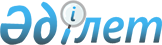 Жастар практикасын ұйымдастыру туралы
					
			Күшін жойған
			
			
		
					Алматы облысы Панфилов аудандық әкімдігінің 2012 жылғы 02 ақпандағы N 74 қаулысы. Алматы облысының Әділет департаменті Панфилов ауданының Әділет басқармасында 2012 жылы 29 ақпанда N 2-16-149 тіркелді. Күші жойылды - Алматы облысы Панфилов аудандық әкімдігінің 2012 жылғы 23 мамырдағы N 362 қаулысымен      Ескерту. Күші жойылды - Алматы облысы Панфилов аудандық әкімдігінің 23.05.2012 N 362 қаулысымен.      РҚАО ескертпесі.

      Мәтінде авторлық орфография және пунктуация сақталған.       

Қазақстан Республикасының 2001 жылғы 23 қаңтардағы "Қазақстан Республикасындағы жергілікті мемлекеттік басқару және өзін-өзі басқару туралы" Заңының 31-бабының 1-тармағының 13)-тармақшасына, Қазақстан Республикасының 2001 жылғы 23 қаңтардағы "Халықты жұмыспен қамту туралы" Заңының 7-бабының 5-7) тармақшасына, 18-2 бабына және Қазақстан Республикасы Үкіметінің 2001 жылғы 19 маусымдағы "Халықты жұмыспен қамту туралы" Қазақстан Республикасының 2001 жылғы 23 қаңтардағы Заңын іске асыру жөніндегі шаралар туралы" N 836 қаулысына сәйкес, аудан әкімдігі ҚАУЛЫ ЕТЕДІ:



      1. 2012 жылға өңірлік еңбек нарығындағы қажеттілікке сәйкес жастар практикасын өту үшін жұмыс орындарын ұйымдастыратын жұмыс берушілердің тізбесін қосымшаға сәйкес бекітілсін.



      2. "Панфилов ауданының жұмыспен қамту және әлеуметтік бағдарламалар бөлімі" (Жақыбай Азат Жапарұлы) және "Панфилов ауданының жұмыспен қамту орталығы" (Сатбаева Азатқан Шаяхметқызы) мемлекеттік мекемелері жастар практикасын өту үшін техникалық және кәсіптік, орта білімнен кейінгі және жоғары білім беру ұйымдарының түлектер қатарындағы жұмыссыз азаматтарды жұмыс берушілерге жіберсін және жұмыс берушілермен жастар практикасын өту үшін жұмыс орнын құру туралы шарттар жасалсын.



      3. Панфилов ауданының әкімдігінің 2010 жылғы 29 қаңтардағы "Панфилов ауданында жұмыссыздықтан әлеуметтік қорғау жөнінде қосымша шаралар белгілеу туралы" N 10 қаулының (нормативтік құқықтық актілердің мемлекеттік тіркеу Тізілімінде 2010 жылдың 2 наурыздағы 2-16-104 нөмірімен енгізілген, 2010 жылғы 13 наурыздағы N 16 "Жаркент өңірі" газетінде жарияланған) күші жойылды деп танылсын.



      4. Осы қаулының орындалуын бақылау аудан әкімінің орынбасары Раев Амантай Әбдіқадырұлына жүктелсін.



      5. Осы қаулы әділет органдарында мемлекеттік тіркелген күнінен бастап күшіне енеді және алғашқы ресми жарияланғаннан кейін күнтізбелік он күн өткен соң қолданысқа енгізіледі.      Аудан әкімі                                Е.Келемсейіт

Панфилов ауданы әкімдігінің

2012 жылдың 02 ақпандағы

N 74 "Жастар практикасын

ұйымдастыру туралы" қаулысына

қосымша 

2012 жылдың өңірлік еңбек нарығындағы қажеттілікке сәйкес

жастар практикасын өту үшін жұмыс орындарын ұйымдастыратын

жұмыс берушілердің тізбесі
					© 2012. Қазақстан Республикасы Әділет министрлігінің «Қазақстан Республикасының Заңнама және құқықтық ақпарат институты» ШЖҚ РМК
				NЖұмыс берушіҰйымдастыры-

латын жұмыс

орындарының

саныКәсіби

(мамандығы)Айлық

жалақы

мөлшері,

теңгеЖастар

практика-

сының ай

бойынша

ұзақтығы1"Панфилов

ауданының

ветеринария

бөлімі"

мемлекеттік

мекемесі1Экономист-

есепші2600062Жаркент

қаласының әкімі

аппараты1Заңгер2600062Жаркент

қаласының әкімі

аппараты1Экономист2600063"Панфилов

ауданы әкімінің

аппараты"

мемлекеттік

мекемесі1Іс

қағаздарын

жүргізуші2600063"Панфилов

ауданы әкімінің

аппараты"

мемлекеттік

мекемесі1Электрондық

есептік

машина

операторы2600064"Қазақстан

Республикасы

Әділет

министрлігі

Алматы

облысының

Әділет

департаменті

Панфилов

ауданының

Әділет

басқармасы"

мемлекеттік

мекемесі2Заңгер2600065"Панфилов

ауданының

экономика және

бюджеттік

жоспарлау

бөлімі"

мемлекеттік

мекемесі1Экономист

Қаржыгер

Есепші

Аудитор2600066Қазақстан

Республикасы

Білім және

ғылым

министрлігінің

"Ұлттық

тестілеу

орталығы"

республикалық

мемлекеттік

қазыналық

кәсіпорнының

N 25 филиалы1Информатика2600067"Қазақстан

Республикасы

ауыл

шаруашылығы

Министрлігі

Агроөнеркәсіптік

кешендегі

мемлекеттік

инспекция

комитетінің

Панфилов

аудандық

аумақтық

инспекциясы"

мемлекеттік

мекемесі1Іс жүргізуші2600068"Панфилов

ауданының

құрылыс бөлімі"

мемлекеттік

мекемесі1Есепші,

информатика2600069"Панфилов

ауданының

тұрғын

үй-коммуналдық

шаруашылық,

жолаушылар

көлігі және

автомобиль

жолдары бөлімі"

мемлекеттік

мекемесі1Есепші26000610"Панфилов

ауданының

білім, дене

шынықтыру және

спорт бөлімі"

мемлекеттік

мекемесі1Педагогика

маманы

(экономика,

заңгер,

компьютер

бағдарламалар

мамандары)26000611"Панфилов

ауданының

жұмыспен қамту

және әлеуметтік

бағдарламалар

бөлімі"

мемлекеттік

мекемесі3Заңгер,

қаржыгер,

экономист,

программист26000612"МКС Акбоз"

жауапкершілігі

шектеулі

серіктестігі3Мал

дәрігері,

зоотехник,

агроном,26000613"АӨК Аман кел"

жауапкершілігі

шектеулі

серіктестігі10Программист,

заңгер,

қаржыгер,

менеджер,

есепші26000614"Тан-сервис"

жауапкершілігі

шектеулі

серіктестігі1Электрондық

есептік

машина

операторы26000615"Мальцева

Татьяна

Геннадьевна"

жеке кәсіпкер1Дизайнер26000616"Хакимова

Камилям

Махамеджановна"

жеке кәсіпкер1Фельдшер,

фармацевт26000617"Нусипов Жанат

Абдигалиевич"

жеке кәсіпкер1Есепші26000618"Алсатова Алла

Николаевна"

жеке кәсіпкер1Есепші26000619"Жаркент жихаз

Диханбаев Канат

Альхуатович"

жеке кәсіпкер1Менеджер26000620"Жолтуков

Ербосын

Турганович"

жеке кәсіпкер1Технолог26000621"Алға и Б" жеке

кәсіпкер1Программист26000622Бірлік ауылдық

округі әкімінің

аппараты2Хатшы,

іс жүргізуші26000623Үлкенағаш

ауылдық округі

әкімінің

аппараты1Программист26000624Жаскент ауылдық

округі әкімінің

аппараты1Іс жүргізуші26000625Талды ауылдық

округі әкімінің

аппараты1Іс жүргізуші26000626"Турлажы" шаруа

қожалығы2Зоотехник,

есепші26000627Үлкеншыған

ауылдық округі

әкімінің

аппараты1Іс жүргізуші26000628Көктал ауылдық

округі әкімінің

аппараты1Іс жүргізуші26000629Басқұншы

ауылдық округі

әкімінің

аппараты1Іс жүргізуші26000630Қоңырөлең

ауылдық округі

әкімінің

аппараты1Зоотехник,

агроном26000631"Алматы облысы

және Алматы

қаласы бойынша

өңіраралық жер

инспекциясы"

мемлекеттік

мекемесі1Заңгер26000632Үшарал ауылдық

округі әкімінің

аппараты1Іс жүргізуші26000633Сарыбел ауылдық

округі әкімінің

аппараты1Іс жүргізуші26000634Шолақай ауылдық

округі әкімінің

аппараты1Іс жүргізуші26000635Пенжім ауылдық

округі әкімінің

аппараты1Іс жүргізуші26000636Айдарлы ауылдық

округі әкімінің

аппараты1Іс жүргізуші26000637"Самруқ

Казыбаев

Жанболат

Амыракинович"

жеке кәсіпкер1Программист260006